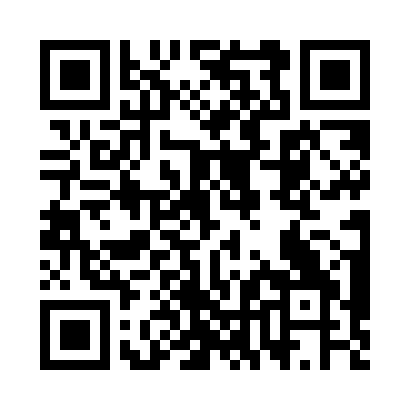 Prayer times for Old Deer, Aberdeenshire, UKMon 1 Jul 2024 - Wed 31 Jul 2024High Latitude Method: Angle Based RulePrayer Calculation Method: Islamic Society of North AmericaAsar Calculation Method: HanafiPrayer times provided by https://www.salahtimes.comDateDayFajrSunriseDhuhrAsrMaghribIsha1Mon2:434:151:127:0310:0911:402Tue2:444:161:127:0310:0811:403Wed2:454:171:137:0310:0811:404Thu2:454:181:137:0310:0711:405Fri2:464:191:137:0310:0611:396Sat2:474:201:137:0210:0511:397Sun2:474:221:137:0210:0411:398Mon2:484:231:137:0110:0311:389Tue2:494:241:137:0110:0211:3810Wed2:494:261:147:0010:0111:3711Thu2:504:271:147:0010:0011:3712Fri2:514:291:146:599:5811:3613Sat2:524:301:146:599:5711:3514Sun2:534:321:146:589:5611:3515Mon2:544:331:146:589:5411:3416Tue2:544:351:146:579:5311:3317Wed2:554:371:146:569:5111:3318Thu2:564:381:146:559:5011:3219Fri2:574:401:156:549:4811:3120Sat2:584:421:156:549:4611:3021Sun2:594:441:156:539:4511:2922Mon3:004:461:156:529:4311:2823Tue3:014:471:156:519:4111:2824Wed3:024:491:156:509:3911:2725Thu3:034:511:156:499:3711:2626Fri3:044:531:156:489:3511:2527Sat3:054:551:156:479:3311:2428Sun3:064:571:156:459:3111:2329Mon3:074:591:156:449:2911:2230Tue3:085:011:156:439:2711:2131Wed3:095:031:156:429:2511:19